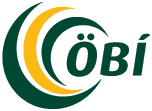 Ályktun aðalfundar Öryrkjabandalags Íslandshaldinn 5. og 6. október 2018 	um kostnaðarþátttöku í heilbrigðisþjónustu	Í ljósi skýrra loforða ríkisstjórnarinnar um að draga úr kostnaði sjúklinga í heilbrigðiskerfinu ályktar aðalfundur Öryrkjabandalags Íslands (ÖBÍ) að lagðar verði fram frekari áætlanir um það hvar það eigi að gerast og hvenær.Þegar hafa verið stigin fyrstu skref varðandi tannheilsu lífeyrisþega, en fátt annað liggur fyrir. Öryrkjabandalag Íslands leggur áherslu á eftirfarandi:Samningur um tannlæknakostnað lífeyrisþega verði fullfjármagnaður á árinu 2019 þannig að ríkið greiði 75% af kostnaði.Kostnaðarþátttaka í heilbrigðisþjónustu verði leiðrétt á árinu 2019 þannig að lífeyrisþegar greiði ekki meira en þriðjung af kostnaði almennra notenda.Lækka þarf kostnað sjúkratryggðra í greiðsluþátttökukerfum heilbrigðisþjónustu og lyfja, svo fólk fresti ekki eða sleppi því að sækja sér nauðsynlega heilbrigðisþjónustu. Nauðsynlegir þjónustuþættir og lyf sem ekki falla undir núverandi greiðsluþátttöku í heilbrigðisþjónustu og lyfjum verði sett undir þök kerfanna. GreinargerðNýr samningur um tannlæknakostnað lífeyrisþega tók gildi 1. september 2018. Samningurinn er ekki fullfjármagnaður, um 1. ma. kr. vantar til þess. Endurgreiðslur til lífeyrisþega nema nú um 50% en markmiðið er að þær séu 75%. Samningur Sjúkratrygginga Íslands og Tannlæknafélags Íslands er í uppnámi vegna þessa.Nú greiða lífeyrisþegar 2/3 af kostnaði almennra notenda í greiðsluþátttökukerfi í heilbrigðisþjónustu, en borguðu í fyrra kerfi 30-40%.  Það er krafa ÖBÍ að lífeyrisþegar greiði ekki meira en 1/3 af kostnaði almennra notenda. Ríkisstjórnin hefur sett sér það markmið að lækka kostnað sjúkratryggðra þannig að hann verði á pari við kostnað sjúkratryggðra á hinum Norðurlöndunum. Við viljum sjá skýrari skref í því í fjárlögum og fjármálaáætlunum ríkisstjórnarinnar.Ljóst er að ýmis þjónusta og lyf falla ekki undir greiðsluþátttökukerfi í heilbrigðisþjónustu og lyfjum, svo sem sálfræðiþjónusta, tannlækningar, ferðakostnað-ur að stórum hluta, sýklalyf og kvíðastillandi lyf. Við skorum á ríkisstjórnina að taka af skarið, setja fleiri þætti undir greiðsluþátttökukerfin og birta áætlanir þar um. Ofangreint er sett fram í ljósi yfirlýsinga í sáttmála ríkisstjórnarinnar:„Ríkisstjórnin ætlar að draga úr greiðsluþátttöku sjúklinga í heilbrigðiskerfinu og gera það gagnsærra og skilvirkara. Þar þarf að meta árangur núverandi kerfis með hliðsjón af veikasta fólkinu og skoða þá þætti sem eru ekki hluti af því, t.d. ferða- og uppihaldskostnað, tannlækningar og sálfræðiþjónustu.“